Public speaking success for BYFC!Well done to all our members who attended the public speaking competitions at Droitwich High School in November - you did your club proud! The results are as follows:  1st Brainstrust – through to area rounds- well done guys!2nd Junior public speaking3rd junior member of the year2nd Member of the year competition (female)2nd Member of the year competition (male) 2nd Overall member of the Year (mixed) Take a look at the rook of prize cards below! Well done all. We are proud of you!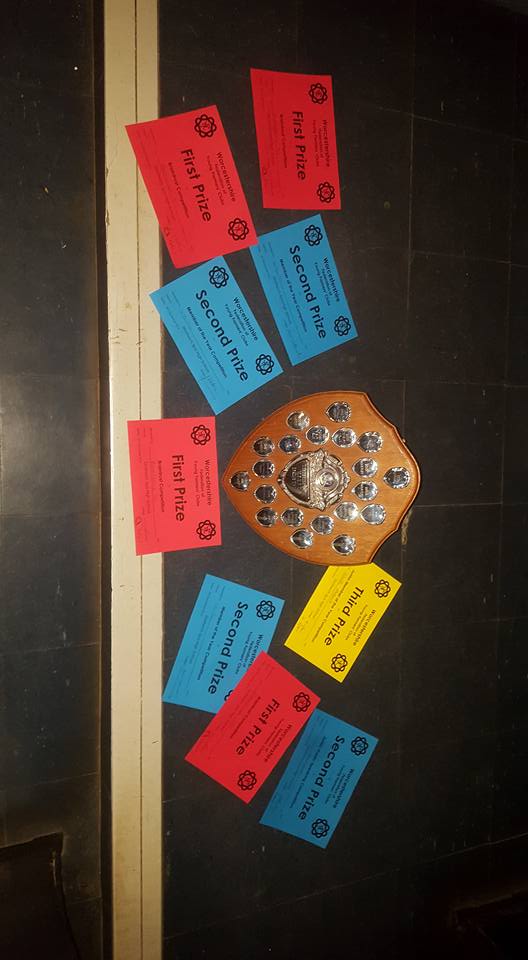 